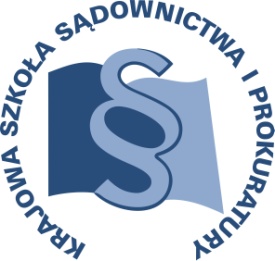 OSU-II.401.	222.2017		Lublin, 29 grudnia 2017 r.K22/B/18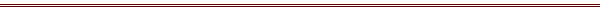 P R O G R A MSZKOLENIA DLA ASYSTENTÓW SĘDZIÓW ORZEKAJĄCYCH W WYDZIAŁACH KARNYCH ORAZ ASYSTENTÓW PROKURATORA TEMAT SZKOLENIA:„Postępowanie wykonawcze w sprawach karnych – zagadnienia wybrane.”DATA I MIEJSCE:7 – 9 maja 2018 r.		Ośrodek Szkoleniowy w Dębem 05-140 SerockTel. 22 774 20 61ORGANIZATOR:Krajowa Szkoła Sądownictwa i ProkuraturyOśrodek Szkolenia Ustawicznego i Współpracy Międzynarodowejul. Krakowskie Przedmieście 62, 20 - 076 Lublintel. 81 440 87 10OSOBY ODPOWIEDZIALNE ZE STRONY ORGANIZATORA:merytorycznie:				organizacyjnie:sędzia dr Janusz Konecki 			główny specjalista Anna Szpakowskatel. 81 458 37 58 				tel. 81 440 87 32e-mail: j.konecki@kssip.gov.pl		e-mail: a.szpakowska@kssip.gov.pl  WYKŁADOWCY:Igor Zgolińskidoktor habilitowany nauk prawnych, sędzia Sądu Okręgowego w Toruniu, profesor nadzwyczajny Kujawsko-Pomorskiej Szkoły Wyższej w Bydgoszczy; Dziekan Wydziału Prawa, Administracji i Ekonomii KPSW; prowadzi wykłady i szkolenia dla sędziów, prokuratorów, adwokatów, radców prawnych oraz aplikantów powyższych grup zawodowych; autor kilkudziesięciu publikacji naukowych z zakresu prawa karnego materialnego, skarbowego, wykonawczego, postępowania karnego oraz aksjologii prawa, współautor komentarzy do Kodeksu karnego, Kodeksu karnego wykonawczego i Kodeksu karnego skarbowego.Zajęcia prowadzone będą w formie seminarium.PROGRAM SZCZEGÓŁOWYPONIEDZIAŁEK		7 maja 2018 r.12.30	odjazd autokaru z Warszawy (parking przy Pałacu Kultury i Nauki od strony Muzeum Techniki) autokar za przednią szybą będzie posiadał tabliczkę 				z napisem KSSiP /Dębe13.30				zakwaterowanie uczestników14.00 – 15.00		obiad15.00 – 16.30	Organy postępowania wykonawczego.Kompetencje referendarza sądowego w postępowaniu wykonawczym.	Prowadzenie – Igor Zgoliński16.30 – 16.45 		przerwa 16.45 – 18.15 	Zarządzenie wykonania kary pozbawienia wolności (wybrane zagadnienia) oraz zamiana na karę wolnościową.	Prowadzenie – Igor Zgoliński18.30  		kolacja WTOREK 			8 maja 2018 8.00 – 9.00	śniadanie9.00 – 10.30	Odroczenie i warunkowe zawieszenie wykonania kary pozbawienia wolności.		Prowadzenie – Igor Zgoliński10.30 – 10.45 		przerwa 
10.45 – 12.15 	Wykonywanie sekwencji kar.		Prowadzenie – Igor Zgoliński12.15 – 13.00 		obiad13.00 – 14.30  		Wykonywanie kary ograniczenia wolności. 		Wykonywanie środków zabezpieczających.		Prowadzenie – Igor Zgoliński14.30 – 14.45 		przerwa14.45 – 16.15	Wykonywanie kary ograniczenia – ciąg dalszy zajęć. 		Prowadzenie – Igor Zgoliński17.00    		kolacjaŚRODA			9 maja 2018 r.7.30 – 8.30 		śniadanie8.30 – 10.00	Wykonywanie grzywny i należności sądowych.Prowadzenie – Igor Zgoliński10.00 – 10.15 		przerwa 
10.15 – 11.45 	Wykonywanie grzywny – ciąg dalszy zajęć. 				Prowadzenie – Igor Zgoliński11.45 – 12.30 		obiad12.45 			odjazd uczestników szkoleniaProgram szkolenia dostępny jest na Platformie Szkoleniowej KSSiP pod adresem:http://szkolenia.kssip.gov.pl/login/ oraz na stronie internetowej KSSiP pod adresem: www.kssip.gov.pl Zaświadczenie potwierdzające udział w szkoleniu generowane jest za pośrednictwem Platformy Szkoleniowej KSSiP. Warunkiem uzyskania zaświadczenia jest obecność na szkoleniu oraz uzupełnienie znajdującej się na Platformie Szkoleniowej anonimowej ankiety ewaluacyjnej (znajdującej się pod programem szkolenia) dostępnej w okresie 30 dni po zakończeniu szkolenia.Po uzupełnieniu ankiety zaświadczenie można pobrać i wydrukować z zakładki 
„moje zaświadczenia”.